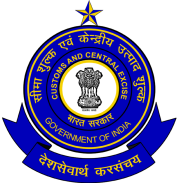            VISAKHAPATNAM – I COMMISSIONERATE OF CENTRAL EXCISE, CUSTOMS & SERVICE TAX	In order to continue to offer our citizens a high quality level service, we would like to receive your comments/suggestions.  Your feedback is important to us as it provides an additional opportunity for us to retrospect and meet to our citizen’s expectations.	Therefore, could you please take some time to complete the form and drop it in the Box/send by post/mail us?SUGGESTION/FEEDBACK FORMPurpose of Visitfor a service such as(Please tick one or more as applicable)To submit a written communication	To submit a refund claimTo submit registration formTo request for examination of exportTo make a compliant/submit grievanceAny other (please specify)How do you find the office ambience?Excellent 	       Very Good	    Good	Satisfactory 	 Needs improvementWhether you are received with courtesy?Excellent 	       Very Good	    Good	Satisfactory 	 Needs improvementWhether you are adequately informed and guided in the provision of service?Excellent 	       Very Good	    Good	Satisfactory 	 Needs improvementDo you receive the dated acknowledgement with ease?Excellent 	       Very Good	    Good	Satisfactory 	 Needs improvementAny other suggestions you would like to give for improvement?____________________________________ ________________________________________________ _______________________ _________________________________________________ _______________________________ _____________________________ ____________________________ _____________________							Signature: _________________							Name: ____________________							Telephone: ________________